Publicado en Madrid el 09/02/2021 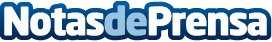 Qustodio lanza ‘Qustodio Chromebook’ para brindar mayor seguridad a los menores que estudian desde casaA partir de hoy, los usuarios de Chromebook de todo el mundo podrán disfrutar de Qustodio con funciones como: límites de tiempo, filtros web inteligentes e informes extendidosDatos de contacto:Redacción608171536Nota de prensa publicada en: https://www.notasdeprensa.es/qustodio-lanza-qustodio-chromebook-para Categorias: Ciberseguridad http://www.notasdeprensa.es